Св-19 Физика 07.05.2020Задание для обучающихся с применением дистанционных образовательных технологий и электронного обученияДата: 07.05.2020г.Группа: Св-19Учебная дисциплина:  ФизикаТема занятия:  Измерение удельного сопротивления проводникаФорма: Лабораторная  работаСодержание занятия: Тема: " Измерение удельного сопротивления проводника"Цель: опытным путём измерить удельное сопротивление проводника и определить по справочнику материал, из которого изготовлен проводник.Оборудование:  источник тока, ключ, реостат, амперметр, вольтметр, соединительные провода.Проведение эксперимента, обработка результатов измеренийПодготовить бланк отчёта – таблицу для записи  результатов измерений и вычисленийНачертить схему электрической цепи. Собрать электрическую цепьПроверить надёжность электрических контактов, правильность подключения амперметра и вольтметра.Провести необходимые измерения (Uпр,; Iпр) Измерить длину и диаметр проводника.Вычислить погрешности измерительных приборов и рассчитать удельное сопротивлениеρ = ,   где π = 3,14Выполнить расчёты и заполнить таблицуОпределите по справочнику материал проводникаСформулировать вывод.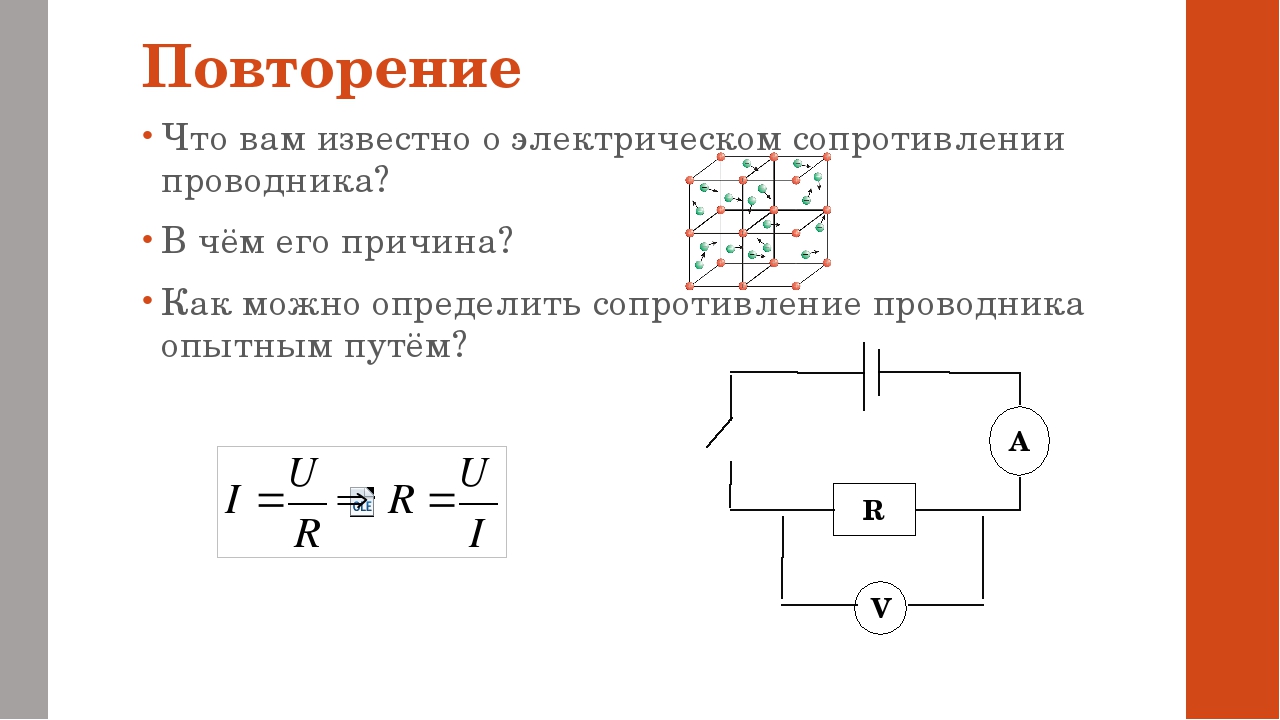 Бланк отчётаВычислить погрешностиℰ = ·100% =   = ???% (это значение записать в таблицу "Вычислено")ℰ = ·100% = ·100=???%    (это значение запишите в таблицу "Вычислено")Вычислить удельное сопротивлениеρ =  = ???? (это значение округлите до десятых долей и запишите в таблицу "Вычислено")По таблице 8 определить материал, из которого изготовлен проводник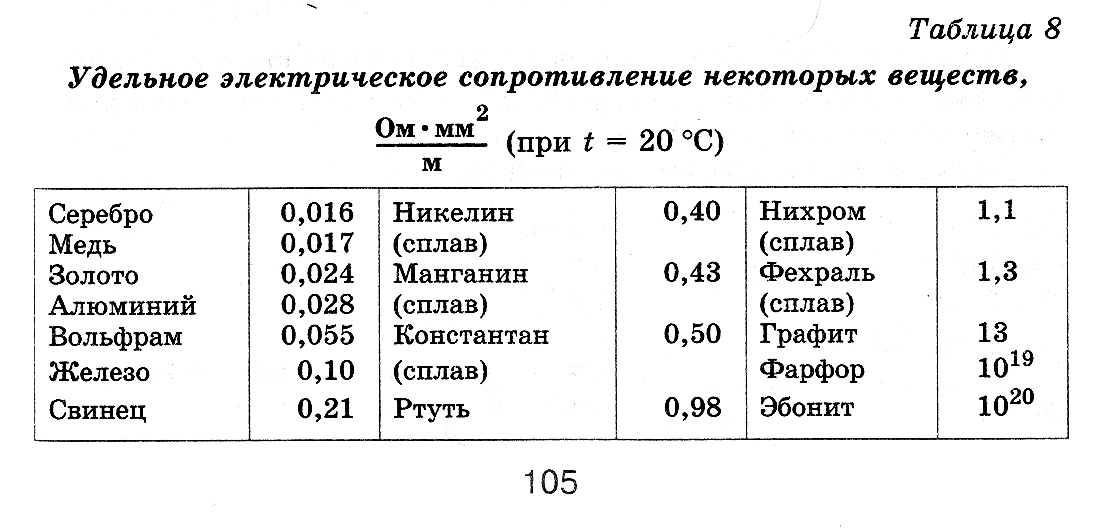  Сформулируйте вывод по лабораторной работе.Ответьте на контрольные вопросы, воспользовавшись материалами предыдущих занятий: 1. Что называют сопротивлением проводника? Запишите обозначение и единицы измерения сопротивления проводника. 2. От чего зависит сопротивление проводника? Запишите формулу зависимости сопротивления проводника от геометрических параметров; от температуры.3. Что называют удельным сопротивлением проводника? Запишите обозначение и единицы измерения удельного сопротивления.4. Объясните, почему при включении электрического поля увеличивается внутренняя энергия проводника.Выполненные задания отправлять Черданцевой Тамаре Исаевне: tich59@mail.ru – электронная почтаWhatsApp                  +79126641840GoogleКлассВыполненное задание оформите в текстовом редакторе и прикрепите в разделе "Моя работа" в Гугл классе. Не забывайте, после выполнения работы, нажать кнопку "Сдать"Срок выполнения задания: 08.05.2020.Форма отчета: Сделать фотоотчёт работы или оформите Word документ ИзмереноИзмереноИзмереноИзмереноТабличные данныеТабличные данныеТабличные данныеТабличные данныеТабличные данныеТабличные данныеВычисленоВычисленоВычисленоUпр,ВIпр,Аl,мd,мм∆иIА∆0IА∆IА∆иUВ∆0UВ∆UВε I%ε U%ρОм м3,611,890,050,050,10,150,10,25